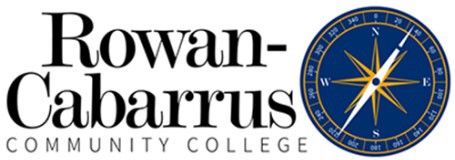 MissionAdvising SyllabusThe Career and Academic Advising (CCA) Center is dedicated to providing students with an advising experience that strengthens the partnership between the student and the college community. Our mission is to promote student success by empowering students to take responsibility for achieving their educational and career goals. We are committed to facilitating this process through collaborative work with students in an environment that is welcoming, professional and supportive.Advising GoalsThe CAA Center Advising Team will:Treat students in a friendly, courteous and respectful mannerSupport student decision-making by providing accurate information regarding programs of study, program requirements, transfer options and college policies and proceduresTeach students to develop and implement educational plans that are compatible with their interests, abilities and lifestyles to promote student successAssist students with identifying other college resources that can help them meet their academic and career goalsEncourage students to become engaged members of the campus and communityEmpower students to make independent and informed career and academic advising decisionsValuesThe CAA Center Advising Team uses the following core values as a guide in the development and evaluation of our center’s goals and objectives:Mutual RespectAccountabilityResponsibilityCommunicationCollaborationTrustAdvisor ResponsibilitiesFacilitate students’ exploration of interests, abilities and goals, and help students relate them to programs of studyRecommend and clarify programs of study based on student interests, abilities and prioritiesFacilitate effective decision-making in students’ selection of program of studyAssist in the development of an educational plan that satisfies degree requirementsRecommend appropriate college resources to assist students in reaching their academic goalsInform students of and clarify college policies and proceduresProvide accurate contact information for faculty mentorStudent ResponsibilitiesResearch program of study thoroughly to ensure that it is compatible with educational and careerMake contact with appropriate faculty mentorKeep a personal record of progress toward degree completion and organize official university documents in a way that is easily accessible for themSeek and take advantage of resources that will enhance educational and career goalsKnow the information contained in the Rowan-Cabarrus College Catalog and Student HandbookUtilize the guidance and resources provided through the CAA Centers to achieve a level of self-direction and ownershipBe an advocate for your educational journey